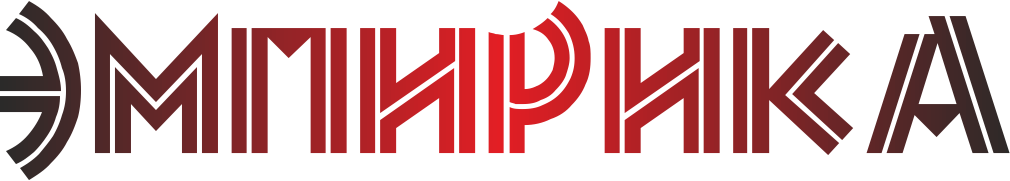 Россия, 625000, г. Тюмень, ул. М.Сперанского, 37 кв.56  тел. 8 929 266 06 90 e-mail: sociologos@bk.ruИНН/КПП 7203342002/720301001  р/с 40702810200020018429  в Филиале №6602 ВТБ 24 (ПАО) к/с 30101810965770000413 БИК 046577413УТВЕРЖДАЮГенеральный директорРупп С.В.Аналитический отчет по результатам проведения независимой оценки качества условий оказания услуг организациями (учреждениями) культуры Чукотского АОТюмень, 2023 г.СОДЕРЖАНИЕИнтерпретация и обобщение полученных данныхДля выявления качества условий оказания услуг организациями (учреждениями) культуры Чукотского АО проведена независимая оценка. Все работы выполнены в соответствии с:- Законом Российской Федерации от 09.10.1992 №3612-1 «Основы законодательства Российской Федерации о культуре»;- Федеральным законом от 5 декабря 2017 года № 392-ФЗ «О внесении изменений в отдельные законодательные акты Российской Федерации по вопросам совершенствования проведения независимой оценки качества условий оказания услуг организациями в сфере культуры, охраны здоровья, образования, социального обслуживания и федеральными учреждениями медико-социальной экспертизы»;	- постановлением Правительства РФ от 31.05.2018 № 638 «Об утверждении Правил сбора и обобщения информации о качестве условий оказания услуг организациями в сфере культуры, охраны здоровья, образования, социального обслуживания и федеральными учреждениями медико-социальной экспертизы»;	- распоряжением Министерства культуры Российской Федерации от 18.12.2020 № Р-1681 «О Методических рекомендациях по организации и проведению независимой оценки качества условий оказания услуг организациями в сфере культуры»	- приказом Министерства культуры Российской Федерации от 20.02.2015 № 277 «Об утверждении требований к содержанию и форме предоставления информации о деятельности организаций культуры, размещаемой на официальных сайтах уполномоченного федерального органа исполнительной власти, органов государственной власти субъектов Российской Федерации, органов местного самоуправления и организаций культуры в сети «Интернет»;	- приказом Министерства культуры Российской Федерации от 20.11.2015 № 2834 «Об утверждении Порядка обеспечения условий доступности для инвалидов объектов культурного наследия, включенных в единый государственный реестр объектов культурного наследия (памятников истории и культуры) народов Российской Федерации»;	- приказом Министерства культуры Российской Федерации от 27.04.2018 № 599 «Об утверждении показателей, характеризующих общие критерии оценки качества условий оказания услуг организациями культуры»;	- приказом Министерства финансов Российской Федерации от 07.05.2019 № 66н «О составе информации о результатах независимой оценки качества условий осуществления образовательной деятельности организациями, осуществляющими образовательную деятельность, условий оказания услуг организациями культуры, социального обслуживания, медицинскими организациями, федеральными учреждениями медико-социальной экспертизы, размещаемой на официальном сайте для размещения информации о государственных и муниципальных учреждениях в информационно-телекоммуникационной сети «Интернет», включая единые требования к такой информации, и порядке ее размещения, а также требованиях к качеству, удобству и простоте поиска указанной информации»;- приказом Министерства труда и социальной защиты Российской Федерации от 30.10.2018 № 675н «Об утверждении методики выявления и обобщения мнения граждан о качестве условий оказания услуг организациями в сфере культуры, охраны здоровья, образования, социального обслуживания и федеральными учреждениями медико-социальной экспертизы»;- приказом Министерства труда и социальной защиты Российской Федерации от 31 мая 2018 года № 344н «Об утверждении Единого порядка расчета показателей, характеризующих общие критерии оценки качества условий оказания услуг организациями в сфере культуры, охраны здоровья, образования, социального обслуживания и федеральными учреждениями медико-социальной экспертизы»;- перечнем учреждений, утвержденным Общественным советом по проведению независимой оценки качества условий оказания услуг в сфере культуры Чукотского АО.Совокупность используемых методов при оказании услуг, позволила получить информации по следующим направлениям:1) открытость и доступность информации об организации;2) комфортность условий предоставления услуг;3) доброжелательность, вежливость работников организаций;4) удовлетворенность качеством условий оказания услуг;5) доступность услуг для инвалидов.Сбор и обобщение информации о качестве условий оказания услуг осуществлялся в соответствии с показателями, характеризующими общие критерии оценки условий качества оказания услуг.Согласно методическим рекомендациям по проведению независимой оценки качества, опросу подлежит 40% от числа получателей услуг за предыдущий календарный период, но не более 600 человек (таблица 1). Все работы по проведению независимой оценки проведены удаленно, при помощи специализированного сервиса «Тестограф».Таблица 1. Объем выборочной совокупностиРезультаты независимой оценки в разрезе показателей1. Показатели, характеризующие открытость и доступность информации 
об организации социальной сферы1.1 Соответствие информации о деятельности организации социальной сферы, размещенной на общедоступных информационных ресурсах. По данному критерию оценивается информативность стендов 
и официальных сайтов учреждений. Максимальное количество баллов 
по данному критерию – 100 баллов. Итоговые баллы по данному критерию представлены в Таблице 2. Таблица 2. Баллы по критерию 1.11.2 Наличие на официальном сайте организации социальной сферы информации о дистанционных способах обратной связи и взаимодействия 
с получателями услуг и их функционирование. В соответствии с Единым порядком расчета за информацию и функционирование каждого из пяти (5) дистанционных способов обратной связи и взаимодействия с получателем услуг учреждению присваивается 30 баллов. При наличии информации 
и функционировании более трех (3) способов учреждению присваивается 100 баллов. Максимальное количество баллов по данному критерию – 100 баллов. Итоговые баллы по данному критерию представлены в Таблице 3.Таблица 3. Баллы по критерию 1.2*Форма для подачи электронного обращения или получения консультации ** Часто задаваемые вопросы/вопрос-ответ***Обеспечение технической возможности выражения получателями услуг мнения о качестве оказания услуг1.3 Доля получателей услуг, удовлетворенных открытостью, полнотой и доступностью информации о деятельности организации социальной сферы, размещенной на информационных стендах в помещении организации социальной сферы, на официальном сайте организации социальной сферы. В соответствии с Единым порядком расчета, значение данного критерия рассчитывается по данным опроса получателей услуг. Максимальное количество баллов по данному критерию – 100 баллов. Итоговые баллы по данному критерию представлены в Таблице 4.Таблица 4. Баллы по критерию 1.32. Показатели, характеризующие комфортность условий предоставления услуг2.1 Обеспечение в организации социальной сферы комфортных условий предоставления услуг. В соответствии с Единым порядком расчета 
за наличие каждого из условий комфортности организации присваивается 
20 баллов. При наличии пяти (5) и более условий организации присваивается 100 баллов. Максимальное значение баллов по данному критерию – 100 баллов. Итоговые баллы представлены в Таблице 5/Таблица 5. Баллы по критерию 2.12.2 Время ожидания предоставления услуги. В соответствии с Единым порядком расчета в учреждениях культуры показатель 2.2 не применяется. Рассчитывается как среднее арифметическое между 2.1 и 2.3.2.3 Доля получателей услуг, удовлетворенных комфортностью предоставления услуг организацией. В соответствии с Единым порядком расчета, значение данного критерия рассчитывается по данным опроса получателей услуг. Максимальное количество баллов по данному критерию – 100 баллов. Итоговые баллы по данному критерию представлены в Таблице 6.Таблица 6. Баллы по критерию 2.33. Показатели, характеризующие доступность услуг для инвалидов3.1 Оборудование помещений организации социальной сферы 
и прилегающей к ней территории с учетом доступности для инвалидов. 
В соответствии с Единым порядком расчета за наличие каждого из условий доступности организации присваивается 20 баллов. При наличии пяти (5) условий организации присваивается 100 баллов. Максимальное значение баллов по данному критерию – 100 баллов. Итоговые баллы представлены в Таблице 7.Таблица 7. Баллы по критерию 3.13.2 Обеспечение в организации социальной сферы условий доступности, позволяющих инвалидам получать услуги наравне с другими. 
В соответствии с Единым порядком расчета за наличие каждого из условий доступности организации присваивается 20 баллов. При наличии пяти (5) 
и более условий организации присваивается 100 баллов. Максимальное значение баллов по данному критерию – 100. Итоговые баллы представлены в Таблице 8.Таблица 8. Баллы по критерию 3.23.3 Доля получателей услуг, удовлетворенных доступностью услуг 
для инвалидов. В соответствии с Единым порядком расчета, значение данного критерия рассчитывается по данным опроса получателей услуг. Максимальное количество баллов по данному критерию – 100 баллов. Итоговые баллы по данному критерию представлены в Таблице 9.Таблица 9. Баллы по критерию 3.34. Показатели, характеризующие доброжелательность, вежливость работников организации социальной сферы4.1 Доля получателей услуг, удовлетворенных доброжелательностью, вежливостью работников организации социальной сферы, обеспечивающих первичный контакт и информирование получателя услуги 
при непосредственном обращении в организацию социальной сферы.В соответствии с единым порядком расчета, значение данного критерия рассчитывается по данным опроса получателей услуг. Максимальное количество баллов по данному критерию – 100 баллов. Итоговые баллы по данному критерию представлены в Таблице 10.Таблица 10. Баллы по критерию 4.14.2 Доля получателей услуг, удовлетворенных доброжелательностью, вежливостью работников организации социальной сферы, обеспечивающих непосредственное оказание услуги при обращении в организацию социальной сферы.В соответствии с Единым порядком расчета, значение данного критерия рассчитывается по данным опроса получателей услуг. Максимальное количество баллов по данному критерию – 100 баллов. Итоговые баллы по данному критерию представлены в Таблице 11.Таблица 11. Баллы по критерию 4.24.3 Доля получателей услуг, удовлетворенных доброжелательностью, вежливостью работников организации социальной сферы при использовании дистанционных форм взаимодействия. В соответствии с Единым порядком расчета, значение данного критерия рассчитывается по данным опроса получателей услуг. Максимальное количество баллов по данному критерию – 100 баллов. Итоговые баллы по данному критерию представлены в Таблице 12.Таблица 12. Баллы по критерию 4.35. Показатели, характеризующие удовлетворенность условиями оказания услуг5.1 Доля получателей услуг, которые готовы рекомендовать организацию социальной сферы родственникам и знакомым.В соответствии с Единым порядком расчета, значение данного критерия рассчитывается по данным опроса получателей услуг. Максимальное количество баллов по данному критерию – 100 баллов. Итоговые баллы по данному критерию представлены в Таблице 13.Таблица 13. Баллы по критерию 5.15.2 Доля получателей услуг, удовлетворенных организационными условиями предоставления услуг.В соответствии с Единым порядком расчета, значение данного критерия рассчитывается по данным опроса получателей услуг. Максимальное количество баллов по данному критерию – 100 баллов. Итоговые баллы по данному критерию представлены в Таблице 14.Таблица 14. Баллы по критерию 5.25.3 Доля получателей услуг, удовлетворенных в целом условиями оказания услуг в организации социальной сферы.В соответствии с Единым порядком расчета, значение данного критерия рассчитывается по данным опроса получателей услуг. Максимальное количество баллов по данному критерию – 100 баллов. Итоговые баллы по данному критерию представлены в Таблице 15.Таблица 15. Баллы по критерию 5.3Территориальные и иные особенности деятельности организаций (учреждений) культуры Чукотского АОВ рамках проведения независимой оценки, в соответствии 
с утвержденным перечнем показателей в организациях (учреждениях) культуры Чукотского АО, выявлен ряд недостатков, а именно:1) Недостатки выявленные по результатам изучения условий открытости и доступности информации об организации, размещенной на информационных стендах внутри помещений организаций:2) Недостатки выявленные по результатам обследования официального сайта организации, т.е. отсутствуют следующие информационные объекты/элементы или соответствующая информация на официальном сайте организации:И дистанционных способов взаимодействия учреждений и получателей услуг отсутствует на официальном сайте следующее:3) Недостатки выявленные в ходе изучения условий комфортности оказания услуг, т.е. отсутствуют следующие параметры комфортности:4) Недостатки выявленные в ходе изучения условий доступности услуг для инвалидов, т.е. отсутствуют следующие параметры доступности учреждений и услуг:Интегральная оценка качества работы организаций (учреждений) культуры Чукотского АОПо результатам проведения независимой оценки качества условий оказания услуг организациями (учреждениями) культуры Чукотского АО, итоговый балл отрасли культуры составил 91,956 баллов.Итоговые значения показателей по результатам независимой оценкиРанжированный итоговый рейтинг организаций (учреждений) культуры Амурского АОПредложения по повышению качества работы организаций (учреждений) культуры Чукотского АОНа основании полученных данных, для практической реализации предлагаются следующие рекомендации:1) Для повышения показателей информационной открытости организаций (учреждений) культуры устранить выявленные недостатки информационных стендов и официальных сайтов организаций. Важно обеспечить размещение и поддержание на качественном уровне информации о деятельности организаций на официальных сайтах в сети «Интернет» и информационных стендах; продолжение деятельности по совершенствованию навигации и поисковой системы на официальных сайтах, удобных и доступных для получателей услуг; продолжение на официальных сайтах, для установления эффективного взаимодействия с постоянными или потенциальными получателями услуг и их законными представителями, системной поддержки работы вкладок «Обратная связь», «Часто задаваемые вопросы», «Независимая оценка качества».2) Для повышения показателей комфортности необходимо предпринять меры по устранению выявленных недостатков; продолжить совершенствовать материально-техническую базу организаций по обеспечению комфортности услуг, обратив особое внимание на продолжение своевременных реконструкций, капитальных и косметических ремонтных работ помещений организаций; продолжение работы по ремонту и оборудованию санитарно-гигиенических помещений и обеспечение комфортности их использования (чистота помещений, наличие мыла, туалетной бумаги, бумажных полотенец или электросушилок, устранение специфических запахов и др.).3) Для повышения показателей доступности услуг для инвалидов необходимо оценить возможность (в т. ч. техническую), а также необходимость устранения выявленных недостатков оборудованности организаций, с учетом наличия определенных категорий получателей услуг с ограниченными возможностями. Особое внимание необходимо обратить на поддержку качества прилегающих к организациям территорий с выделенными стоянками для автотранспортных средств людей с инвалидностью; обеспечение для получателей услуг с инвалидностью по слуху и зрению дублирования звуковой и зрительной информации; дублирования надписей знаками, выполненными рельефно-точечным шрифтом Брайля; предоставления людям с инвалидностью по слуху (слуху и зрению) услуги сурдопереводчика (тифлосурдопереводчика); обеспечение возможности предоставления услуг получателям услуг с ограниченными возможностями в дистанционном режиме и/или на дому; обеспечение наличия сотрудников организаций, готовых сопровождать получателей услуг, имеющих ограниченные возможности, при передвижении их по организации.4) Для повышения уровня доброжелательности, вежливости работников организаций важно сохранять структуру доброжелательных и вежливых взаимоотношений в организациях, распространять пример бережного и чуткого служения в профессии, повышать уровень психологической стрессоустойчивости, нравственности и духовности работников организаций. Особенно важно обеспечить соблюдение этических норм работниками организаций, осуществляющими первичный контакт и информирование получателей услуг при непосредственном обращении в организацию и ответственными за непосредственное оказание услуг. Необходимо расширять систему поддержки развития личностного и профессионального потенциала опытных и молодых работников организаций, постоянного материального и морального стимулирования и качественной их деятельности, проявления работниками примера здорового образа жизни.5) Для повышения уровня удовлетворенности условиями оказания услуг важно продолжить повышать профессиональные и личностные компетенции работников организаций по участию в управлении качеством, принятию решений по улучшению качества оказания услуг. №
п.п.ОрганизацияОбъем выборочной совокупностиКоличество респондентов, принявших участие в опросеКоличество посещений за год1ГБУК  «Чукотско-эскимосский ансамбль «Эргырон»4501150135152ГБУ «Музейный Центр «Наследие Чукотки»450522144003АУ по киновидеопрокату и кинообслуживанию населения «Окркиновидеопрокат»450458297334ГАУК  «Окружной Дом народного творчества»450452628115МБУ ГО  Анадырь «Публичная библиотека им. Тана-Богораза»500731502146МБУК «Централизованная библиотечная сеть» Анадырского муниципального района500859695647МБУ  «Центр культуры и досуга» Анадырского муниципального района500523649098МАУК «Билибинский районный краеведческий музей имени Г.С. Глазырина»450489136009МАУК «Центральная библиотека Билибинского муниципального района»5005515920910МАУ «Билибинская телестудия «Би-ТВ»506110011МАУ культуры «Центр досуга и народного творчества Билибинского муниципального района»4504951990412МБУК «Культурно-досуговый комплекс городского округа Певек»4505764078813МБУК городского округа Певек «Чаунский краеведческий музей»150220690014МБУК «Библиотека городского округа Певек»4506212165315МУК «Певекская телестудия»505210016МАУК «Краеведческий музей городского округа Эгвекинот»150183700017МАУК «Централизованная библиотечная система городского округа Эгвекинот»45010784504018МАУК «Центр досуга и народного творчества городского округа Эгвекинот»5005956930519МАУ «Централизованная библиотечная система Провиденского городского округа»4508683582920МАУ «Центр культуры и досуга Провиденского городского округа»4508151980521МБУ  «Музей Берингийского наследия»100142370022МБУК «Центр культуры Чукотского муниципального района»50057669217№
п.п.ОрганизацияКоличество информационных объектов на стендеМАХ количество информационных объектов на стендеИнформативность стендаКоличество информационных объектов на сайтеМАХ количество информационных объектов на сайтеИнформативность сайтаИтоговый балл1ГБУК  «Чукотско-эскимосский ансамбль «Эргырон»9910010119195,52ГБУ «Музейный Центр «Наследие Чукотки»8988,98126777,83АУ по киновидеопрокату и кинообслуживанию населения «Окркиновидеопрокат»10101008126783,34ГАУК  «Окружной Дом народного творчества»9910010128391,75МБУ ГО  Анадырь «Публичная библиотека им. Тана-Богораза»991001313100 1006МБУК «Централизованная библиотечная сеть» Анадырского муниципального района991001313100 1007МБУ  «Центр культуры и досуга» Анадырского муниципального района7977,8121210088,98МАУК «Билибинский районный краеведческий музей имени Г.С. Глазырина»991001313100 1009МАУК «Центральная библиотека Билибинского муниципального района»101010012139296,210МАУ «Билибинская телестудия «Би-ТВ»10101007116481,811МАУ культуры «Центр досуга и народного творчества Билибинского муниципального района»4944,412139268,412МБУК «Культурно-досуговый комплекс городского округа Певек»8988,912139290,613МБУК городского округа Певек «Чаунский краеведческий музей»101010010128391,714МБУК «Библиотека городского округа Певек»8988,99127581,915МУК «Певекская телестудия»10101007116481,816МАУК «Краеведческий музей городского округа Эгвекинот»9910012139296,217МАУК «Централизованная библиотечная система городского округа Эгвекинот»991001313100 10018МАУК «Центр досуга и народного творчества городского округа Эгвекинот»10101001313100 10019МАУ «Централизованная библиотечная система Провиденского городского округа»881001313100 10020МАУ «Центр культуры и досуга Провиденского городского округа»10101001313100 10021МБУ  «Музей Берингийского наследия»10101009127587,522МБУК «Центр культуры Чукотского муниципального района»991001313100 100№
п.п.ОрганизацияТелефонЭлектронная почтаЭлектронные сервисы*ЧЗВ**Анкета или ссылка на нее***Итоговый балл1ГБУК  «Чукотско-эскимосский ансамбль «Эргырон»+++--902ГБУ «Музейный Центр «Наследие Чукотки»+++--903АУ по киновидеопрокату и кинообслуживанию населения «Окркиновидеопрокат»+++--904ГАУК  «Окружной Дом народного творчества»+++++1005МБУ ГО  Анадырь «Публичная библиотека им. Тана-Богораза»+++++1006МБУК «Централизованная библиотечная сеть» Анадырского муниципального района+++++1007МБУ  «Центр культуры и досуга» Анадырского муниципального района+++-+1008МАУК «Билибинский районный краеведческий музей имени Г.С. Глазырина»+++++1009МАУК «Центральная библиотека Билибинского муниципального района»+++++10010МАУ «Билибинская телестудия «Би-ТВ»+++--9011МАУ культуры «Центр досуга и народного творчества Билибинского муниципального района»+++++10012МБУК «Культурно-досуговый комплекс городского округа Певек»+++++10013МБУК городского округа Певек «Чаунский краеведческий музей»+++-+10014МБУК «Библиотека городского округа Певек»+++--9015МУК «Певекская телестудия»+++--9016МАУК «Краеведческий музей городского округа Эгвекинот»+++--9017МАУК «Централизованная библиотечная система городского округа Эгвекинот»+++++10018МАУК «Центр досуга и народного творчества городского округа Эгвекинот»++++-10019МАУ «Централизованная библиотечная система Провиденского городского округа»+++++10020МАУ «Центр культуры и досуга Провиденского городского округа»+++++10021МБУ  «Музей Берингийского наследия»+++--9022МБУК «Центр культуры Чукотского муниципального района»+++-+100№
п.п.ОрганизацияКоличество оценивших стендКоличество удовлетворенныхБаллы по стендуКоличество оценивших сайтКоличество удовлетворенныхБаллы по сайтуИтоговый балл1ГБУК  «Чукотско-эскимосский ансамбль «Эргырон»1139113799,81125112399,899,82ГБУ «Музейный Центр «Наследие Чукотки»51150799,250449698,498,83АУ по киновидеопрокату и кинообслуживанию населения «Окркиновидеопрокат»37136197,334533095,796,54ГАУК  «Окружной Дом народного творчества»38935791,832030394,793,35МБУ ГО  Анадырь «Публичная библиотека им. Тана-Богораза»72972399,272672499,799,56МБУК «Централизованная библиотечная сеть» Анадырского муниципального района79479099,572570897,798,67МБУ  «Центр культуры и досуга» Анадырского муниципального района46145498,539238999,298,98МАУК «Билибинский районный краеведческий музей имени Г.С. Глазырина»46546399,643643499,599,69МАУК «Центральная библиотека Билибинского муниципального района»54054010053253199,899,910МАУ «Билибинская телестудия «Би-ТВ»605998,3565598,298,311МАУ культуры «Центр досуга и народного творчества Билибинского муниципального района»46746599,64064029999,312МБУК «Культурно-досуговый комплекс городского округа Певек»42141297,934333998,898,413МБУК городского округа Певек «Чаунский краеведческий музей»2001989916916899,499,214МБУК «Библиотека городского округа Певек»46145899,348648399,499,415МУК «Певекская телестудия»3737100322990,695,316МАУК «Краеведческий музей городского округа Эгвекинот»174174100154154100 10017МАУК «Централизованная библиотечная система городского округа Эгвекинот»1053105310097297199,9 10018МАУК «Центр досуга и народного творчества городского округа Эгвекинот»52752299,147847599,499,319МАУ «Централизованная библиотечная система Провиденского городского округа»78377699,167565697,298,220МАУ «Центр культуры и досуга Провиденского городского округа»78878399,477677399,699,521МБУ  «Музей Берингийского наследия»12812799,211811810099,622МБУК «Центр культуры Чукотского муниципального района»31629292,422721996,594,5№
п.п.ОрганизацияНаличие комфортной зоны отдыхаНаличие и понятность навигации внутри организацииНаличие и доступность питьевой водыНаличие и доступность санитарно-гигиенических помещенийСанитарное состояние помещений организацииТранспортная доступностьВозможность бронирования услугиИтоговый балл1ГБУК  «Чукотско-эскимосский ансамбль «Эргырон»+++++++1002ГБУ «Музейный Центр «Наследие Чукотки»+-++-++1003АУ по киновидеопрокату и кинообслуживанию населения «Окркиновидеопрокат»+++++++1004ГАУК  «Окружной Дом народного творчества»+++++++1005МБУ ГО  Анадырь «Публичная библиотека им. Тана-Богораза»+++++++1006МБУК «Централизованная библиотечная сеть» Анадырского муниципального района-++++++1007МБУ  «Центр культуры и досуга» Анадырского муниципального района+++++++1008МАУК «Билибинский районный краеведческий музей имени Г.С. Глазырина»+++++++1009МАУК «Центральная библиотека Билибинского муниципального района»+++++++10010МАУ «Билибинская телестудия «Би-ТВ»+++++++10011МАУ культуры «Центр досуга и народного творчества Билибинского муниципального района»++-++-+10012МБУК «Культурно-досуговый комплекс городского округа Певек»-++++++10013МБУК городского округа Певек «Чаунский краеведческий музей»+++++++10014МБУК «Библиотека городского округа Певек»+++++++10015МУК «Певекская телестудия»+++++++10016МАУК «Краеведческий музей городского округа Эгвекинот»+++++++10017МАУК «Централизованная библиотечная система городского округа Эгвекинот»+++++++10018МАУК «Центр досуга и народного творчества городского округа Эгвекинот»+++++++10019МАУ «Централизованная библиотечная система Провиденского городского округа»++-++++10020МАУ «Центр культуры и досуга Провиденского городского округа»+++++++10021МБУ  «Музей Берингийского наследия»+++++++10022МБУК «Центр культуры Чукотского муниципального района»++-++-+100№
п.п.ОрганизацияКоличество ответившихКоличество удовлетворенныхИтоговый балл1ГБУК  «Чукотско-эскимосский ансамбль «Эргырон»1150114499,52ГБУ «Музейный Центр «Наследие Чукотки»52251197,93АУ по киновидеопрокату и кинообслуживанию населения «Окркиновидеопрокат»45842793,24ГАУК  «Окружной Дом народного творчества»45240288,95МБУ ГО  Анадырь «Публичная библиотека им. Тана-Богораза»731709976МБУК «Централизованная библиотечная сеть» Анадырского муниципального района859825967МБУ  «Центр культуры и досуга» Анадырского муниципального района52347590,88МАУК «Билибинский районный краеведческий музей имени Г.С. Глазырина»489484999МАУК «Центральная библиотека Билибинского муниципального района»55154999,610МАУ «Билибинская телестудия «Би-ТВ»616098,411МАУ культуры «Центр досуга и народного творчества Билибинского муниципального района»49547094,912МБУК «Культурно-досуговый комплекс городского округа Певек»57656798,413МБУК городского округа Певек «Чаунский краеведческий музей»22021798,614МБУК «Библиотека городского округа Певек»6215849415МУК «Певекская телестудия»524178,816МАУК «Краеведческий музей городского округа Эгвекинот»18318310017МАУК «Централизованная библиотечная система городского округа Эгвекинот»1078107399,518МАУК «Центр досуга и народного творчества городского округа Эгвекинот»5955899919МАУ «Централизованная библиотечная система Провиденского городского округа»86884096,820МАУ «Центр культуры и досуга Провиденского городского округа»81580098,221МБУ  «Музей Берингийского наследия»14213997,922МБУК «Центр культуры Чукотского муниципального района»57649786,3№
п.п.ОрганизацияОборудование входных групп пандусамиНаличие выделенных стоянок для автотранспортных средств инвалидовНаличие адаптированных лифтов, поручней, расширенных дверных проемовНаличие сменных кресел-колясокНаличие специально оборудованного санитарно-гигиенического помещенияИтоговый балл1ГБУК  «Чукотско-эскимосский ансамбль «Эргырон»-----02ГБУ «Музейный Центр «Наследие Чукотки»+--+-403АУ по киновидеопрокату и кинообслуживанию населения «Окркиновидеопрокат»+-+-+604ГАУК  «Окружной Дом народного творчества»++--+605МБУ ГО  Анадырь «Публичная библиотека им. Тана-Богораза»+---+406МБУК «Централизованная библиотечная сеть» Анадырского муниципального района-----07МБУ  «Центр культуры и досуга» Анадырского муниципального района-----08МАУК «Билибинский районный краеведческий музей имени Г.С. Глазырина»+-+++809МАУК «Центральная библиотека Билибинского муниципального района»-----010МАУ «Билибинская телестудия «Би-ТВ»++---4011МАУ культуры «Центр досуга и народного творчества Билибинского муниципального района»+-+-+6012МБУК «Культурно-досуговый комплекс городского округа Певек»-----013МБУК городского округа Певек «Чаунский краеведческий музей»+++--6014МБУК «Библиотека городского округа Певек»++--+6015МУК «Певекская телестудия»++---4016МАУК «Краеведческий музей городского округа Эгвекинот»+---+4017МАУК «Централизованная библиотечная система городского округа Эгвекинот»+----2018МАУК «Центр досуга и народного творчества городского округа Эгвекинот»+----2019МАУ «Централизованная библиотечная система Провиденского городского округа»---++4020МАУ «Центр культуры и досуга Провиденского городского округа»++---4021МБУ  «Музей Берингийского наследия»-+---2022МБУК «Центр культуры Чукотского муниципального района»-----0№
п.п.ОрганизацияДублирование для инвалидов по слуху и зрению звуковой и зрительной информацииДублирование надписей, знаков и иной текстовой и графической информации знаками, выполненными рельефно-точечным шрифтом БрайляВозможность предоставления инвалидам по слуху (слуху и зрению) услуг сурдопереводчика (тифлосурдопереводчика)Наличие альтернативной версии сайта организации для инвалидов по зрениюПомощь, оказываемая работниками организации, прошедшими необходимое обучение по сопровождению инвалидов в организацииНаличие возможности предоставления образовательных услуг в дистанционном режиме или на домуИтоговый балл1ГБУК  «Чукотско-эскимосский ансамбль «Эргырон»---+-+402ГБУ «Музейный Центр «Наследие Чукотки»++++++1003АУ по киновидеопрокату и кинообслуживанию населения «Окркиновидеопрокат»++++++1004ГАУК  «Окружной Дом народного творчества»++-+++1005МБУ ГО  Анадырь «Публичная библиотека им. Тана-Богораза»++-+++1006МБУК «Централизованная библиотечная сеть» Анадырского муниципального района-+-+++807МБУ  «Центр культуры и досуга» Анадырского муниципального района-+-+++808МАУК «Билибинский районный краеведческий музей имени Г.С. Глазырина»++-++-809МАУК «Центральная библиотека Билибинского муниципального района»++-+++10010МАУ «Билибинская телестудия «Би-ТВ»++-+++10011МАУ культуры «Центр досуга и народного творчества Билибинского муниципального района»-+-+-+6012МБУК «Культурно-досуговый комплекс городского округа Певек»---++-4013МБУК городского округа Певек «Чаунский краеведческий музей»++++++10014МБУК «Библиотека городского округа Певек»++++++10015МУК «Певекская телестудия»++-+++10016МАУК «Краеведческий музей городского округа Эгвекинот»---+--2017МАУК «Централизованная библиотечная система городского округа Эгвекинот»-+-+-+6018МАУК «Центр досуга и народного творчества городского округа Эгвекинот»++-+++10019МАУ «Централизованная библиотечная система Провиденского городского округа»-+-+++8020МАУ «Центр культуры и досуга Провиденского городского округа»++-+++10021МБУ  «Музей Берингийского наследия»++-+++10022МБУК «Центр культуры Чукотского муниципального района»---+--20№
п.п.ОрганизацияКоличество ответившихКоличество удовлетворенныхИтоговый балл1ГБУК  «Чукотско-эскимосский ансамбль «Эргырон»827895,12ГБУ «Музейный Центр «Наследие Чукотки»878597,73АУ по киновидеопрокату и кинообслуживанию населения «Окркиновидеопрокат»352777,14ГАУК  «Окружной Дом народного творчества»36361005МБУ ГО  Анадырь «Публичная библиотека им. Тана-Богораза»736284,96МБУК «Централизованная библиотечная сеть» Анадырского муниципального района16014791,97МБУ  «Центр культуры и досуга» Анадырского муниципального района383694,78МАУК «Билибинский районный краеведческий музей имени Г.С. Глазырина»605591,79МАУК «Центральная библиотека Билибинского муниципального района»656295,410МАУ «Билибинская телестудия «Би-ТВ»1099011МАУ культуры «Центр досуга и народного творчества Билибинского муниципального района»10810799,112МБУК «Культурно-досуговый комплекс городского округа Певек»514996,113МБУК городского округа Певек «Чаунский краеведческий музей»7710014МБУК «Библиотека городского округа Певек»13112393,915МУК «Певекская телестудия»5510016МАУК «Краеведческий музей городского округа Эгвекинот»9888,917МАУК «Централизованная библиотечная система городского округа Эгвекинот»12412298,418МАУК «Центр досуга и народного творчества городского округа Эгвекинот»878294,319МАУ «Централизованная библиотечная система Провиденского городского округа»554989,120МАУ «Центр культуры и досуга Провиденского городского округа»625690,321МБУ  «Музей Берингийского наследия»1099022МБУК «Центр культуры Чукотского муниципального района»432967,4№
п.п.ОрганизацияКоличество ответившихКоличество удовлетворенныхИтоговый балл1ГБУК  «Чукотско-эскимосский ансамбль «Эргырон»1150114799,72ГБУ «Музейный Центр «Наследие Чукотки»52251999,43АУ по киновидеопрокату и кинообслуживанию населения «Окркиновидеопрокат»45844096,14ГАУК  «Окружной Дом народного творчества»45243095,15МБУ ГО  Анадырь «Публичная библиотека им. Тана-Богораза»73172699,36МБУК «Централизованная библиотечная сеть» Анадырского муниципального района85984097,87МБУ  «Центр культуры и досуга» Анадырского муниципального района52351398,18МАУК «Билибинский районный краеведческий музей имени Г.С. Глазырина»48948899,89МАУК «Центральная библиотека Билибинского муниципального района»55154598,910МАУ «Билибинская телестудия «Би-ТВ»616098,411МАУ культуры «Центр досуга и народного творчества Билибинского муниципального района»49548497,812МБУК «Культурно-досуговый комплекс городского округа Певек»5765709913МБУК городского округа Певек «Чаунский краеведческий музей»22021798,614МБУК «Библиотека городского округа Певек»62159495,715МУК «Певекская телестудия»525096,216МАУК «Краеведческий музей городского округа Эгвекинот»18318299,517МАУК «Централизованная библиотечная система городского округа Эгвекинот»1078107499,618МАУК «Центр досуга и народного творчества городского округа Эгвекинот»59559399,719МАУ «Централизованная библиотечная система Провиденского городского округа»8688599920МАУ «Центр культуры и досуга Провиденского городского округа»81580999,321МБУ  «Музей Берингийского наследия»14214210022МБУК «Центр культуры Чукотского муниципального района»57655195,7№
п.п.ОрганизацияКоличество ответившихКоличество удовлетворенныхИтоговый балл1ГБУК  «Чукотско-эскимосский ансамбль «Эргырон»1150114999,92ГБУ «Музейный Центр «Наследие Чукотки»52251999,43АУ по киновидеопрокату и кинообслуживанию населения «Окркиновидеопрокат»45844096,14ГАУК  «Окружной Дом народного творчества»45243896,95МБУ ГО  Анадырь «Публичная библиотека им. Тана-Богораза»73172999,76МБУК «Централизованная библиотечная сеть» Анадырского муниципального района85985199,17МБУ  «Центр культуры и досуга» Анадырского муниципального района52351598,58МАУК «Билибинский районный краеведческий музей имени Г.С. Глазырина»48948799,69МАУК «Центральная библиотека Билибинского муниципального района»55155110010МАУ «Билибинская телестудия «Би-ТВ»615996,711МАУ культуры «Центр досуга и народного творчества Билибинского муниципального района»49548698,212МБУК «Культурно-досуговый комплекс городского округа Певек»57657199,113МБУК городского округа Певек «Чаунский краеведческий музей»22021899,114МБУК «Библиотека городского округа Певек»62161398,715МУК «Певекская телестудия»525096,216МАУК «Краеведческий музей городского округа Эгвекинот»18318198,917МАУК «Централизованная библиотечная система городского округа Эгвекинот»1078107499,618МАУК «Центр досуга и народного творчества городского округа Эгвекинот»59559399,719МАУ «Централизованная библиотечная система Провиденского городского округа»86886099,120МАУ «Центр культуры и досуга Провиденского городского округа»81581499,921МБУ  «Музей Берингийского наследия»14214210022МБУК «Центр культуры Чукотского муниципального района»57655997№
п.п.ОрганизацияКоличество ответившихКоличество удовлетворенныхИтоговый балл1ГБУК  «Чукотско-эскимосский ансамбль «Эргырон»112511251002ГБУ «Музейный Центр «Наследие Чукотки»49449199,43АУ по киновидеопрокату и кинообслуживанию населения «Окркиновидеопрокат»30629696,74ГАУК  «Окружной Дом народного творчества»27326396,35МБУ ГО  Анадырь «Публичная библиотека им. Тана-Богораза»7197191006МБУК «Централизованная библиотечная сеть» Анадырского муниципального района77176999,77МБУ  «Центр культуры и досуга» Анадырского муниципального района4024021008МАУК «Билибинский районный краеведческий музей имени Г.С. Глазырина»42041999,89МАУК «Центральная библиотека Билибинского муниципального района»53453410010МАУ «Билибинская телестудия «Би-ТВ»585798,311МАУ культуры «Центр досуга и народного творчества Билибинского муниципального района»42542098,812МБУК «Культурно-досуговый комплекс городского округа Певек»44644599,813МБУК городского округа Певек «Чаунский краеведческий музей»19919899,514МБУК «Библиотека городского округа Певек»45845298,715МУК «Певекская телестудия»373594,616МАУК «Краеведческий музей городского округа Эгвекинот»14314310017МАУК «Централизованная библиотечная система городского округа Эгвекинот»98298210018МАУК «Центр досуга и народного творчества городского округа Эгвекинот»48047999,819МАУ «Централизованная библиотечная система Провиденского городского округа»76175699,320МАУ «Центр культуры и досуга Провиденского городского округа»78478299,721МБУ  «Музей Берингийского наследия»12612610022МБУК «Центр культуры Чукотского муниципального района»26225697,7№
п.п.ОрганизацияКоличество ответившихКоличество готовых рекомендоватьИтоговый балл1ГБУК  «Чукотско-эскимосский ансамбль «Эргырон»1150114999,92ГБУ «Музейный Центр «Наследие Чукотки»52252199,83АУ по киновидеопрокату и кинообслуживанию населения «Окркиновидеопрокат»45844096,14ГАУК  «Окружной Дом народного творчества»45243696,55МБУ ГО  Анадырь «Публичная библиотека им. Тана-Богораза»73173099,96МБУК «Централизованная библиотечная сеть» Анадырского муниципального района85984898,77МБУ  «Центр культуры и досуга» Анадырского муниципального района52351398,18МАУК «Билибинский районный краеведческий музей имени Г.С. Глазырина»4894891009МАУК «Центральная библиотека Билибинского муниципального района»55155110010МАУ «Билибинская телестудия «Би-ТВ»616098,411МАУ культуры «Центр досуга и народного творчества Билибинского муниципального района»4954859812МБУК «Культурно-досуговый комплекс городского округа Певек»57657199,113МБУК городского округа Певек «Чаунский краеведческий музей»22021798,614МБУК «Библиотека городского округа Певек»62160497,315МУК «Певекская телестудия»524790,416МАУК «Краеведческий музей городского округа Эгвекинот»18318299,517МАУК «Централизованная библиотечная система городского округа Эгвекинот»1078107699,818МАУК «Центр досуга и народного творчества городского округа Эгвекинот»59559399,719МАУ «Централизованная библиотечная система Провиденского городского округа»8688519820МАУ «Центр культуры и досуга Провиденского городского округа»81581199,521МБУ  «Музей Берингийского наследия»14214210022МБУК «Центр культуры Чукотского муниципального района»57654494,4№
п.п.ОрганизацияКоличество ответившихКоличество удовлетворенныхИтоговый балл1ГБУК  «Чукотско-эскимосский ансамбль «Эргырон»1150114799,72ГБУ «Музейный Центр «Наследие Чукотки»52251598,73АУ по киновидеопрокату и кинообслуживанию населения «Окркиновидеопрокат»45843795,44ГАУК  «Окружной Дом народного творчества»45242794,55МБУ ГО  Анадырь «Публичная библиотека им. Тана-Богораза»73172198,66МБУК «Централизованная библиотечная сеть» Анадырского муниципального района859842987МБУ  «Центр культуры и досуга» Анадырского муниципального района52350596,68МАУК «Билибинский районный краеведческий музей имени Г.С. Глазырина»48948699,49МАУК «Центральная библиотека Билибинского муниципального района»55154999,610МАУ «Билибинская телестудия «Би-ТВ»615996,711МАУ культуры «Центр досуга и народного творчества Билибинского муниципального района»49548397,612МБУК «Культурно-досуговый комплекс городского округа Певек»57656998,813МБУК городского округа Певек «Чаунский краеведческий музей»22021798,614МБУК «Библиотека городского округа Певек»62159896,315МУК «Певекская телестудия»525198,116МАУК «Краеведческий музей городского округа Эгвекинот»18318299,517МАУК «Централизованная библиотечная система городского округа Эгвекинот»1078107699,818МАУК «Центр досуга и народного творчества городского округа Эгвекинот»5955899919МАУ «Централизованная библиотечная система Провиденского городского округа»86886199,220МАУ «Центр культуры и досуга Провиденского городского округа»81580999,321МБУ  «Музей Берингийского наследия»14214199,322МБУК «Центр культуры Чукотского муниципального района»57654093,8№
п.п.ОрганизацияКоличество ответившихКоличество удовлетворенныхИтоговый балл1ГБУК  «Чукотско-эскимосский ансамбль «Эргырон»1150114899,82ГБУ «Музейный Центр «Наследие Чукотки»52252099,63АУ по киновидеопрокату и кинообслуживанию населения «Окркиновидеопрокат»45844096,14ГАУК  «Окружной Дом народного творчества»45243696,55МБУ ГО  Анадырь «Публичная библиотека им. Тана-Богораза»73172799,56МБУК «Централизованная библиотечная сеть» Анадырского муниципального района85985399,37МБУ  «Центр культуры и досуга» Анадырского муниципального района52350997,38МАУК «Билибинский районный краеведческий музей имени Г.С. Глазырина»4894891009МАУК «Центральная библиотека Билибинского муниципального района»55155110010МАУ «Билибинская телестудия «Би-ТВ»616098,411МАУ культуры «Центр досуга и народного творчества Билибинского муниципального района»4954859812МБУК «Культурно-досуговый комплекс городского округа Певек»5765709913МБУК городского округа Певек «Чаунский краеведческий музей»22021798,614МБУК «Библиотека городского округа Певек»62159595,815МУК «Певекская телестудия»524892,316МАУК «Краеведческий музей городского округа Эгвекинот»18318299,517МАУК «Централизованная библиотечная система городского округа Эгвекинот»1078107699,818МАУК «Центр досуга и народного творчества городского округа Эгвекинот»59559199,319МАУ «Централизованная библиотечная система Провиденского городского округа»86886299,320МАУ «Центр культуры и досуга Провиденского городского округа»81581199,521МБУ  «Музей Берингийского наследия»14214098,622МБУК «Центр культуры Чукотского муниципального района»57655095,5ОрганизацияЗамечания по информационному стендуГБУК    «Чукотско-эскимосский ансамбль «Эргырон»-ГБУ   «Музейный Центр «Наследие Чукотки»На информационном стенде отсутствует:  результаты независимой оценки качества условий оказания услуг, планы по улучшению качества работы организации культуры (по устранению недостатков, выявленных по итогам независимой оценки качества).АУ   по киновидеопрокату и кинообслуживанию населения «Окркиновидеопрокат»-ГАУК    «Окружной Дом народного творчества»-МБУ ГО  Анадырь «Публичная библиотека им. Тана-Богораза»-МБУК «Централизованная библиотечная сеть» Анадырского муниципального района-МБУ  «Центр культуры и досуга» Анадырского муниципального районаНа информационном стенде отсутствует: информация о планируемых мероприятиях (анонсы, афиши, акции), новости, события;  результаты независимой оценки качества условий оказания услуг, планы по улучшению качества работы организации культуры (по устранению недостатков, выявленных по итогам независимой оценки качества).МАУК «Билибинский районный краеведческий музей имени Г.С. Глазырина»-МАУК «Центральная библиотека Билибинского муниципального района»-МАУ «Билибинская телестудия «Би-ТВ»-МАУ культуры «Центр досуга и народного творчества Билибинского муниципального района»На информационном стенде отсутствует:  информация о местонахождении организации культуры и ее филиалов (при наличии); дата создания организации культуры, сведения об учредителе/учредителях, контактные телефоны, адрес сайта, адреса электронной почты учредителя/учредителей; структура и органы управления организации культуры; ФИО и должности руководителей организации культуры, ее структурных подразделений и филиалов (при их наличии), контактные телефоны, адреса сайтов структурных подразделений (при наличии), адреса электронной почты;  виды предоставляемых услуг организацией культуры;  результаты независимой оценки качества условий оказания услуг, планы по улучшению качества работы организации культуры (по устранению недостатков, выявленных по итогам независимой оценки качества).МБУК «Культурно-досуговый комплекс городского округа Певек»На информационном стенде отсутствует:  результаты независимой оценки качества условий оказания услуг, планы по улучшению качества работы организации культуры (по устранению недостатков, выявленных по итогам независимой оценки качества).МБУК городского округа Певек «Чаунский краеведческий музей»-МБУК «Библиотека городского округа Певек»На информационном стенде отсутствует: структура и органы управления организации культуры; ФИО и должности руководителей организации культуры, ее структурных подразделений и филиалов (при их наличии), контактные телефоны, адреса сайтов структурных подразделений (при наличии), адреса электронной почты.МУК «Певекская телестудия»-МАУК «Краеведческий музей городского округа Эгвекинот»На информационном стенде отсутствует: копии лицензий на осуществление деятельность, подлежащей лицензированию в соответствии с законодательством Российской Федерации (при осуществлении соответствующих видов деятельности). МАУК «Централизованная библиотечная система городского округа Эгвекинот»На информационном стенде отсутствует: копии лицензий на осуществление деятельность, подлежащей лицензированию в соответствии с законодательством Российской Федерации (при осуществлении соответствующих видов деятельности).МАУК «Центр досуга и народного творчества городского округа Эгвекинот»-МАУ «Централизованная библиотечная система Провиденского городского округа»-МАУ «Центр культуры и досуга Провиденского городского округа»-МБУ  «Музей Берингийского наследия»-МБУК «Центр культуры Чукотского муниципального района»-ОрганизацияЗамечания по наличию информации на сайте.ГБУК    «Чукотско-эскимосский ансамбль «Эргырон»На сайте отсутствует: информация о материально-техническом обеспечении предоставления услуг. ГБУ   «Музейный Центр «Наследие Чукотки»На сайте отсутствует: структура и органы управления организации культуры; фамилии, имена, отчества и должности руководителей организации культуры, ее  структурных подразделений и филиалов (при их наличии), контактные телефоны, адреса сайтов структурных подразделений (при наличии), адреса электронной почты; информация о материально-техническом обеспечении предоставления услуг; копия плана финансово-хозяйственной деятельности организации культуры, утвержденного в установленном законодательством Российской Федерации порядке, или бюджетной сметы (информация об объеме предоставляемых услуг); результаты независимой оценки качества условий оказания услуг, планы по улучшению  качества работы организации культуры (по устранению недостатков, выявленных по итогам независимой оценки качества).АУ   по киновидеопрокату и кинообслуживанию населения «Окркиновидеопрокат»На сайте отсутствует: структура и органы управления организации культуры; фамилии, имена, отчества и должности руководителей организации культуры, ее  структурных подразделений и филиалов (при их наличии), контактные телефоны, адреса сайтов структурных подразделений (при наличии), адреса электронной почты; информация о материально-техническом обеспечении предоставления услуг; копия плана финансово-хозяйственной деятельности организации культуры, утвержденного в установленном законодательством Российской Федерации порядке, или бюджетной сметы (информация об объеме предоставляемых услуг); результаты независимой оценки качества условий оказания услуг, планы по улучшению  качества работы организации культуры (по устранению недостатков, выявленных по итогам независимой оценки качества).ГАУК    «Окружной Дом народного творчества»На сайте отсутствует: копия плана финансово-хозяйственной деятельности организации культуры, утвержденного в установленном законодательством Российской Федерации порядке, или бюджетной сметы (информация об объеме предоставляемых услуг); результаты независимой оценки качества условий оказания услуг, планы по улучшению  качества работы организации культуры (по устранению недостатков, выявленных по итогам независимой оценки качества).МБУ ГО  Анадырь «Публичная библиотека им. Тана-Богораза»-МБУК «Централизованная библиотечная сеть» Анадырского муниципального района-МБУ  «Центр культуры и досуга» Анадырского муниципального района-МАУК «Билибинский районный краеведческий музей имени Г.С. Глазырина»-МАУК «Центральная библиотека Билибинского муниципального района»На сайте отсутствует: копия плана финансово-хозяйственной деятельности организации культуры, утвержденного в установленном законодательством Российской Федерации порядке, или бюджетной сметы (информация об объеме предоставляемых услуг).МАУ «Билибинская телестудия «Би-ТВ»-МАУ культуры «Центр досуга и народного творчества Билибинского муниципального района»На сайте отсутствует: копия плана финансово-хозяйственной деятельности организации культуры, утвержденного в установленном законодательством Российской Федерации порядке, или бюджетной сметы (информация об объеме предоставляемых услуг).МБУК «Культурно-досуговый комплекс городского округа Певек»На сайте отсутствует: результаты независимой оценки качества условий оказания услуг, планы по улучшению  качества работы организации культуры (по устранению недостатков, выявленных по итогам независимой оценки качества).МБУК городского округа Певек «Чаунский краеведческий музей»На сайте отсутствует: информация о материально-техническом обеспечении предоставления услуг; копия плана финансово-хозяйственной деятельности организации культуры, утвержденного в установленном законодательством Российской Федерации порядке, или бюджетной сметы (информация об объеме предоставляемых услуг). МБУК «Библиотека городского округа Певек»На сайте отсутствует: информация о материально-техническом обеспечении предоставления услуг; копия плана финансово-хозяйственной деятельности организации культуры, утвержденного в установленном законодательством Российской Федерации порядке, или бюджетной сметы (информация об объеме предоставляемых услуг); результаты независимой оценки качества условий оказания услуг, планы по улучшению  качества работы организации культуры (по устранению недостатков, выявленных по итогам независимой оценки качества).МУК «Певекская телестудия»-МАУК «Краеведческий музей городского округа Эгвекинот»На сайте отсутствует: результаты независимой оценки качества условий оказания услуг, планы по улучшению  качества работы организации культуры (по устранению недостатков, выявленных по итогам независимой оценки качества).МАУК «Централизованная библиотечная система городского округа Эгвекинот»-МАУК «Центр досуга и народного творчества городского округа Эгвекинот»-МАУ «Централизованная библиотечная система Провиденского городского округа»-МАУ «Центр культуры и досуга Провиденского городского округа»-МБУ  «Музей Берингийского наследия»На сайте отсутствует: информация о материально-техническом обеспечении предоставления услуг; копия плана финансово-хозяйственной деятельности организации культуры, утвержденного в установленном законодательством Российской Федерации порядке, или бюджетной сметы (информация об объеме предоставляемых услуг); результаты независимой оценки качества условий оказания услуг, планы по улучшению  качества работы организации культуры (по устранению недостатков, выявленных по итогам независимой оценки качества).МБУК «Центр культуры Чукотского муниципального района»-ОрганизацияЗамечания по средствам коммуникации на сайте.ГБУК    «Чукотско-эскимосский ансамбль «Эргырон»На сайте отсутствует: раздел часто задаваемые вопросы, вопрос/ответ. анкета для выражения мнения о предоставляемых услугах  или ссылка на неё.ГБУ   «Музейный Центр «Наследие Чукотки»На сайте отсутствует: раздел часто задаваемые вопросы, вопрос/ответ. анкета для выражения мнения о предоставляемых услугах  или ссылка на неё.АУ   по киновидеопрокату и кинообслуживанию населения «Окркиновидеопрокат»На сайте отсутствует: раздел часто задаваемые вопросы, вопрос/ответ. анкета для выражения мнения о предоставляемых услугах  или ссылка на неё.ГАУК    «Окружной Дом народного творчества»-МБУ ГО  Анадырь «Публичная библиотека им. Тана-Богораза»-МБУК «Централизованная библиотечная сеть» Анадырского муниципального района-МБУ  «Центр культуры и досуга» Анадырского муниципального районаНа сайте отсутствует: раздел часто задаваемые вопросы, вопрос/ответ.МАУК «Билибинский районный краеведческий музей имени Г.С. Глазырина»-МАУК «Центральная библиотека Билибинского муниципального района»-МАУ «Билибинская телестудия «Би-ТВ»На сайте отсутствует: раздел часто задаваемые вопросы, вопрос/ответ. анкета для выражения мнения о предоставляемых услугах  или ссылка на неё.МАУ культуры «Центр досуга и народного творчества Билибинского муниципального района»-МБУК «Культурно-досуговый комплекс городского округа Певек»-МБУК городского округа Певек «Чаунский краеведческий музей»На сайте отсутствует: раздел часто задаваемые вопросы, вопрос/ответ.МБУК «Библиотека городского округа Певек»На сайте отсутствует: раздел часто задаваемые вопросы, вопрос/ответ. анкета для выражения мнения о предоставляемых услугах  или ссылка на неё.МУК «Певекская телестудия»На сайте отсутствует: раздел часто задаваемые вопросы, вопрос/ответ. анкета для выражения мнения о предоставляемых услугах  или ссылка на неё.МАУК «Краеведческий музей городского округа Эгвекинот»На сайте отсутствует: раздел часто задаваемые вопросы, вопрос/ответ. анкета для выражения мнения о предоставляемых услугах  или ссылка на неё.МАУК «Централизованная библиотечная система городского округа Эгвекинот»-МАУК «Центр досуга и народного творчества городского округа Эгвекинот»На сайте отсутствует: анкета для выражения мнения о предоставляемых услугах  или ссылка на неё.МАУ «Централизованная библиотечная система Провиденского городского округа»-МАУ «Центр культуры и досуга Провиденского городского округа»-МБУ  «Музей Берингийского наследия»На сайте отсутствует: раздел часто задаваемые вопросы, вопрос/ответ. анкета для выражения мнения о предоставляемых услугах  или ссылка на неё.МБУК «Центр культуры Чукотского муниципального района»На сайте отсутствует: раздел часто задаваемые вопросы, вопрос/ответ.ОрганизацияЗамечания по комфортности предоставления услугГБУК    «Чукотско-эскимосский ансамбль «Эргырон»-ГБУ   «Музейный Центр «Наследие Чукотки»Отсутствует: навигации внутри организации социальной сферы; чистота помещений организации социальной сферы.АУ   по киновидеопрокату и кинообслуживанию населения «Окркиновидеопрокат»-ГАУК    «Окружной Дом народного творчества»-МБУ ГО  Анадырь «Публичная библиотека им. Тана-Богораза»-МБУК «Централизованная библиотечная сеть» Анадырского муниципального районаОтсутствует:   комфортная зона отдыха (ожидания), оборудованной соответствующей мебелью.МБУ  «Центр культуры и досуга» Анадырского муниципального района-МАУК «Билибинский районный краеведческий музей имени Г.С. Глазырина»-МАУК «Центральная библиотека Билибинского муниципального района»-МАУ «Билибинская телестудия «Би-ТВ»-МАУ культуры «Центр досуга и народного творчества Билибинского муниципального района»Отсутствует: питьевая вода; транспортная доступность (возможность доехать до организации социальной сферы на общественном транспорте,  парковки).МБУК «Культурно-досуговый комплекс городского округа Певек»Отсутствует:   комфортная зона отдыха (ожидания), оборудованной соответствующей мебелью.МБУК городского округа Певек «Чаунский краеведческий музей»-МБУК «Библиотека городского округа Певек»-МУК «Певекская телестудия»-МАУК «Краеведческий музей городского округа Эгвекинот»-МАУК «Централизованная библиотечная система городского округа Эгвекинот»-МАУК «Центр досуга и народного творчества городского округа Эгвекинот»-МАУ «Централизованная библиотечная система Провиденского городского округа»Отсутствует: питьевая вода.МАУ «Центр культуры и досуга Провиденского городского округа»-МБУ  «Музей Берингийского наследия»-МБУК «Центр культуры Чукотского муниципального района»Отсутствует: питьевая вода; транспортная доступность (возможность доехать до организации социальной сферы на общественном транспорте,  парковки). ОрганизацияЗамечания по доступности для лиц с ОВЗ.ГБУК    «Чукотско-эскимосский ансамбль «Эргырон»Отсутствует:  оборудование входных групп пандусами (подъемными платформами); выделенные стоянки для автотранспортных средств инвалидов; адаптированные лифты, поручни, расширенные дверные проемы;  сменные кресла-коляски; специально оборудованное санитарно-гигиеническое помещение; дублирование для инвалидов по слуху и зрению звуковой и зрительной информации; дублирование надписей, знаков и иной текстовой и графической информации знаками, выполненными рельефно-точечным шрифтом Брайля; возможность предоставления инвалидам по слуху (слуху и зрению) услуг сурдопереводчика (тифлосурдопереводчика); работники организации, прошедшие необходимое обучение (инструктирование) по сопровождению инвалидов в помещении организации.ГБУ   «Музейный Центр «Наследие Чукотки»Отсутствует: выделенные стоянки для автотранспортных средств инвалидов; адаптированные лифты, поручни, расширенные дверные проемы; специально оборудованное санитарно-гигиеническое помещение.АУ   по киновидеопрокату и кинообслуживанию населения «Окркиновидеопрокат»Отсутствует: выделенные стоянки для автотранспортных средств инвалидов;  сменные кресла-коляски.ГАУК    «Окружной Дом народного творчества»Отсутствует: адаптированные лифты, поручни, расширенные дверные проемы;  сменные кресла-коляски; возможность предоставления инвалидам по слуху (слуху и зрению) услуг сурдопереводчика (тифлосурдопереводчика).МБУ ГО  Анадырь «Публичная библиотека им. Тана-Богораза»Отсутствует: выделенные стоянки для автотранспортных средств инвалидов; адаптированные лифты, поручни, расширенные дверные проемы;  сменные кресла-коляски; возможность предоставления инвалидам по слуху (слуху и зрению) услуг сурдопереводчика (тифлосурдопереводчика).МБУК «Централизованная библиотечная сеть» Анадырского муниципального районаОтсутствует:  оборудование входных групп пандусами (подъемными платформами); выделенные стоянки для автотранспортных средств инвалидов; адаптированные лифты, поручни, расширенные дверные проемы;  сменные кресла-коляски; специально оборудованное санитарно-гигиеническое помещение; дублирование для инвалидов по слуху и зрению звуковой и зрительной информации; возможность предоставления инвалидам по слуху (слуху и зрению) услуг сурдопереводчика (тифлосурдопереводчика).МБУ  «Центр культуры и досуга» Анадырского муниципального районаОтсутствует:  оборудование входных групп пандусами (подъемными платформами); выделенные стоянки для автотранспортных средств инвалидов; адаптированные лифты, поручни, расширенные дверные проемы;  сменные кресла-коляски; специально оборудованное санитарно-гигиеническое помещение; дублирование для инвалидов по слуху и зрению звуковой и зрительной информации; возможность предоставления инвалидам по слуху (слуху и зрению) услуг сурдопереводчика (тифлосурдопереводчика).МАУК «Билибинский районный краеведческий музей имени Г.С. Глазырина»Отсутствует: выделенные стоянки для автотранспортных средств инвалидов; возможность предоставления инвалидам по слуху (слуху и зрению) услуг сурдопереводчика (тифлосурдопереводчика); возможности предоставления услуг в дистанционном режиме или на дому.МАУК «Центральная библиотека Билибинского муниципального района»Отсутствует:  оборудование входных групп пандусами (подъемными платформами); выделенные стоянки для автотранспортных средств инвалидов; адаптированные лифты, поручни, расширенные дверные проемы;  сменные кресла-коляски; специально оборудованное санитарно-гигиеническое помещение; возможность предоставления инвалидам по слуху (слуху и зрению) услуг сурдопереводчика (тифлосурдопереводчика). МАУ «Билибинская телестудия «Би-ТВ»Отсутствует: адаптированные лифты, поручни, расширенные дверные проемы;  сменные кресла-коляски; специально оборудованное санитарно-гигиеническое помещение; возможность предоставления инвалидам по слуху (слуху и зрению) услуг сурдопереводчика (тифлосурдопереводчика). МАУ культуры «Центр досуга и народного творчества Билибинского муниципального района»Отсутствует: выделенные стоянки для автотранспортных средств инвалидов;  сменные кресла-коляски; дублирование для инвалидов по слуху и зрению звуковой и зрительной информации; возможность предоставления инвалидам по слуху (слуху и зрению) услуг сурдопереводчика (тифлосурдопереводчика); работники организации, прошедшие необходимое обучение (инструктирование) по сопровождению инвалидов в помещении организации. МБУК «Культурно-досуговый комплекс городского округа Певек»Отсутствует:  оборудование входных групп пандусами (подъемными платформами); выделенные стоянки для автотранспортных средств инвалидов; адаптированные лифты, поручни, расширенные дверные проемы;  сменные кресла-коляски; специально оборудованное санитарно-гигиеническое помещение; дублирование для инвалидов по слуху и зрению звуковой и зрительной информации; дублирование надписей, знаков и иной текстовой и графической информации знаками, выполненными рельефно-точечным шрифтом Брайля; возможность предоставления инвалидам по слуху (слуху и зрению) услуг сурдопереводчика (тифлосурдопереводчика); возможности предоставления услуг в дистанционном режиме или на дому.МБУК городского округа Певек «Чаунский краеведческий музей»Отсутствует:  сменные кресла-коляски; специально оборудованное санитарно-гигиеническое помещение. МБУК «Библиотека городского округа Певек»Отсутствует: адаптированные лифты, поручни, расширенные дверные проемы;  сменные кресла-коляски. МУК «Певекская телестудия»Отсутствует: адаптированные лифты, поручни, расширенные дверные проемы;  сменные кресла-коляски; специально оборудованное санитарно-гигиеническое помещение; возможность предоставления инвалидам по слуху (слуху и зрению) услуг сурдопереводчика (тифлосурдопереводчика).МАУК «Краеведческий музей городского округа Эгвекинот»Отсутствует: выделенные стоянки для автотранспортных средств инвалидов; адаптированные лифты, поручни, расширенные дверные проемы;  сменные кресла-коляски; дублирование для инвалидов по слуху и зрению звуковой и зрительной информации; дублирование надписей, знаков и иной текстовой и графической информации знаками, выполненными рельефно-точечным шрифтом Брайля; возможность предоставления инвалидам по слуху (слуху и зрению) услуг сурдопереводчика (тифлосурдопереводчика); работники организации, прошедшие необходимое обучение (инструктирование) по сопровождению инвалидов в помещении организации; возможности предоставления услуг в дистанционном режиме или на дому.МАУК «Централизованная библиотечная система городского округа Эгвекинот»Отсутствует: выделенные стоянки для автотранспортных средств инвалидов; адаптированные лифты, поручни, расширенные дверные проемы;  сменные кресла-коляски; специально оборудованное санитарно-гигиеническое помещение; дублирование для инвалидов по слуху и зрению звуковой и зрительной информации; возможность предоставления инвалидам по слуху (слуху и зрению) услуг сурдопереводчика (тифлосурдопереводчика); работники организации, прошедшие необходимое обучение (инструктирование) по сопровождению инвалидов в помещении организации. МАУК «Центр досуга и народного творчества городского округа Эгвекинот»Отсутствует: выделенные стоянки для автотранспортных средств инвалидов; адаптированные лифты, поручни, расширенные дверные проемы;  сменные кресла-коляски; специально оборудованное санитарно-гигиеническое помещение; возможность предоставления инвалидам по слуху (слуху и зрению) услуг сурдопереводчика (тифлосурдопереводчика). МАУ «Централизованная библиотечная система Провиденского городского округа»Отсутствует:  оборудование входных групп пандусами (подъемными платформами); выделенные стоянки для автотранспортных средств инвалидов; адаптированные лифты, поручни, расширенные дверные проемы; дублирование для инвалидов по слуху и зрению звуковой и зрительной информации; возможность предоставления инвалидам по слуху (слуху и зрению) услуг сурдопереводчика (тифлосурдопереводчика).МАУ «Центр культуры и досуга Провиденского городского округа»Отсутствует: адаптированные лифты, поручни, расширенные дверные проемы;  сменные кресла-коляски; специально оборудованное санитарно-гигиеническое помещение; возможность предоставления инвалидам по слуху (слуху и зрению) услуг сурдопереводчика (тифлосурдопереводчика).МБУ  «Музей Берингийского наследия»Отсутствует:  оборудование входных групп пандусами (подъемными платформами); адаптированные лифты, поручни, расширенные дверные проемы;  сменные кресла-коляски; специально оборудованное санитарно-гигиеническое помещение; возможность предоставления инвалидам по слуху (слуху и зрению) услуг сурдопереводчика (тифлосурдопереводчика).МБУК «Центр культуры Чукотского муниципального района»Отсутствует:  оборудование входных групп пандусами (подъемными платформами); выделенные стоянки для автотранспортных средств инвалидов; адаптированные лифты, поручни, расширенные дверные проемы;  сменные кресла-коляски; специально оборудованное санитарно-гигиеническое помещение; дублирование для инвалидов по слуху и зрению звуковой и зрительной информации; дублирование надписей, знаков и иной текстовой и графической информации знаками, выполненными рельефно-точечным шрифтом Брайля; возможность предоставления инвалидам по слуху (слуху и зрению) услуг сурдопереводчика (тифлосурдопереводчика); работники организации, прошедшие необходимое обучение (инструктирование) по сопровождению инвалидов в помещении организации; возможности предоставления услуг в дистанционном режиме или на дому.Наименование организацииИтоговый балл по учреждениюПоказатели характеризующие открытость и доступность информации об организацииПоказатели характеризующие открытость и доступность информации об организацииПоказатели характеризующие открытость и доступность информации об организацииИтого по критерию 1Показатели характеризующие комфортность условий оказания услугПоказатели характеризующие комфортность условий оказания услугПоказатели характеризующие комфортность условий оказания услугИтого по критерию 2Показатели характеризующие доступность услуг для инвалидовПоказатели характеризующие доступность услуг для инвалидовПоказатели характеризующие доступность услуг для инвалидовИтого по критерию 3Показатели характеризующие доброжелательность и вежливость работников организацииПоказатели характеризующие доброжелательность и вежливость работников организацииПоказатели характеризующие доброжелательность и вежливость работников организацииИтого по критерию 4Показатели характеризующие удовлетворенность условиями оказания услугПоказатели характеризующие удовлетворенность условиями оказания услугПоказатели характеризующие удовлетворенность условиями оказания услугИтого по критерию 5Наименование организацииИтоговый балл по учреждению0,30,30,4Итого по критерию 10,30,40,3Итого по критерию 20,30,40,3Итого по критерию 30,40,40,2Итого по критерию 40,30,20,5Итого по критерию 5Наименование организацииИтоговый балл по учреждению1.1.1.2.1.3.Итого по критерию 12.1.2.2.2.3.Итого по критерию 23.1.3.2.3.3.Итого по критерию 34.1.4.2.4.3.Итого по критерию 45.1.5.2.5.3.Итого по критерию 51ГБУК    «Чукотско-эскимосский ансамбль «Эргырон»87,995,590,099,895,610099,899,599,80,040,095,144,599,799,910099,899,999,799,899,82ГБУ   «Музейный Центр «Наследие Чукотки»93,877,890,098,889,910099,097,999,040,010097,781,399,499,499,499,499,898,799,699,53АУ   по киновидеопрокату и кинообслуживанию населения «Окркиновидеопрокат»92,183,390,096,590,610096,693,296,660,010077,181,196,196,196,796,296,195,496,196,04ГАУК    «Окружной Дом народного творчества»93,991,710093,394,810094,588,994,560,010010088,095,196,996,396,196,594,596,596,15МБУ ГО  Анадырь «Публичная библиотека им. Тана-Богораза»95,010010099,599,810098,597,098,540,010084,977,599,399,710099,699,998,699,599,46МБУК «Централизованная библиотечная сеть» Анадырского муниципального района90,910010098,699,410098,096,098,00,080,091,959,697,899,199,798,798,798,099,398,97МБУ  «Центр культуры и досуга» Анадырского муниципального района89,688,910098,996,210095,490,895,40,080,094,760,498,198,510098,698,196,697,397,48МАУК «Билибинский районный краеведческий музей имени Г.С. Глазырина»96,510010099,699,810099,599,099,580,080,091,783,599,899,699,899,710099,410099,99МАУК «Центральная библиотека Билибинского муниципального района»93,396,210099,998,810099,899,699,80,010095,468,698,910010099,610099,610099,910МАУ «Билибинская телестудия «Би-ТВ»93,081,890,098,390,810099,298,499,240,010090,079,098,496,798,397,798,496,798,498,111МАУ культуры «Центр досуга и народного творчества Билибинского муниципального района»91,168,410099,390,210097,594,997,560,060,099,171,797,898,298,898,298,097,698,097,912МБУК «Культурно-досуговый комплекс городского округа Певек»87,790,610098,496,510099,298,499,20,040,096,144,899,099,199,899,299,198,899,099,013МБУК городского округа Певек «Чаунский краеведческий музей»96,491,710099,297,210099,398,699,360,010010088,098,699,199,599,098,698,698,698,614МБУК «Библиотека городского округа Певек»93,781,990,099,491,310097,094,097,060,010093,986,295,798,798,797,597,396,395,896,415МУК «Певекская телестудия»90,081,890,095,389,710089,478,889,440,010010082,096,296,294,695,990,498,192,392,916МАУК «Краеведческий музей городского округа Эгвекинот»88,396,290,010095,810010010010040,020,088,946,799,598,910099,499,599,599,599,517МАУК «Централизованная библиотечная система городского округа Эгвекинот»91,710010010010010099,899,599,820,060,098,459,599,699,610099,799,899,899,899,818МАУК «Центр досуга и народного творчества городского округа Эгвекинот»94,510010099,399,710099,599,099,520,010094,374,399,799,799,899,799,799,099,399,419МАУ «Централизованная библиотечная система Провиденского городского округа»93,310010098,299,310098,496,898,440,080,089,170,799,099,199,399,198,099,299,398,920МАУ «Центр культуры и досуга Провиденского городского округа»95,410010099,599,810099,198,299,140,010090,379,199,399,999,799,699,599,399,599,521МБУ  «Музей Берингийского наследия»92,887,590,099,693,110099,097,999,020,010090,073,010010010010010099,398,699,222МБУК «Центр культуры Чукотского муниципального района»82,110010094,597,810093,286,393,20,020,067,428,295,797,097,796,694,493,895,594,8№ рейтингаОрганизацияИТОГОВЫЙ БАЛЛ1МАУК «Билибинский районный краеведческий музей имени Г.С. Глазырина»96,492МБУК городского округа Певек «Чаунский краеведческий музей»96,413МАУ «Центр культуры и досуга Провиденского городского округа»95,414МБУ ГО  Анадырь «Публичная библиотека им. Тана-Богораза»94,965МАУК «Центр досуга и народного творчества городского округа Эгвекинот»94,5146ГАУК    «Окружной Дом народного творчества»93,887ГБУ   «Музейный Центр «Наследие Чукотки»93,808МБУК «Библиотека городского округа Певек»93,679МАУК «Центральная библиотека Билибинского муниципального района»93,3410МАУ «Централизованная библиотечная система Провиденского городского округа»93,27611МАУ «Билибинская телестудия «Би-ТВ»92,9612МБУ  «Музей Берингийского наследия»92,8413АУ   по киновидеопрокату и кинообслуживанию населения «Окркиновидеопрокат»92,1014МАУК «Централизованная библиотечная система городского округа Эгвекинот»91,74615МАУ культуры «Центр досуга и народного творчества Билибинского муниципального района»91,1016МБУК «Централизованная библиотечная сеть» Анадырского муниципального района90,9117МУК «Певекская телестудия»90,018МБУ  «Центр культуры и досуга» Анадырского муниципального района89,6119МАУК «Краеведческий музей городского округа Эгвекинот»88,320ГБУК    «Чукотско-эскимосский ансамбль «Эргырон»87,9021МБУК «Культурно-досуговый комплекс городского округа Певек»87,7522МБУК «Центр культуры Чукотского муниципального района»82,12